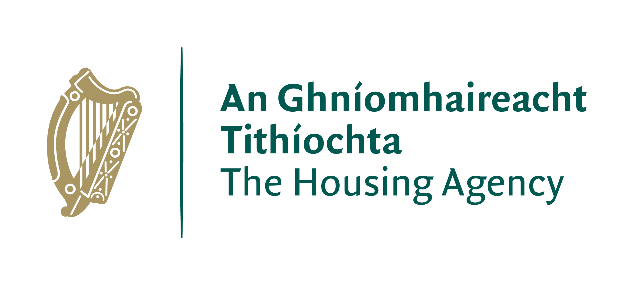 Foirm Iarratais - Oifigeach Foirne Cúnta - Grád IVCeangail leathanaigh bhreise más gá.	LITIR CHUMHDAIGH/RÁITEAS PEARSANTAMEASÚNÚ INNIÚLACHTASna codanna a leanas, iarrtar ort chun cur síos ar roinnt de na gnóthachtálacha pearsanta de do chuid go dtí seo lena dtaispeántar scileanna agus cumais áirithe a sainaithníodh le bheith riachtanach don phost d’Oifigeach Foirne Cúnta - Grád IV.I líon níos lú ná 200 focal sa spás atá curtha ar fáil faoi gach inniúlacht leag amach go gairid dea-shamplaí dar leat den bhealach ar thaispeáin tú do chumas i ngach ceann de na réimsí sin.  Ba cheart go mbeadh cur síos gairid san áireamh le do shampla ar chineál an taisc/na faidhbe, lenar taispeánadh an scil a bhí riachtanach agus an toradh air sin.Déan iarracht gan an sampla céanna a úsáid chun do fhreagra a léiriú arís agus arís eile.SONRAÍ PEARSANTASONRAÍ PEARSANTASloinne:Céadainm(neacha):Seoladh: Teileafón:Ríomhphost:An Saoránach Éireannach/LEE tú?        Is ea/Ní heaMurab ea, an bhfuil tú incháilithe chun a bheith ag obair in Éirinn? Conas a chuala tú faoin bpost seo?Nótaí d’Iarrthóirí:Ní mór gach cuid den fhoirm iarratais a chomhlánú, ní bhreithneofar iarratais neamhiomlána le haghaidh gearrliostaithe.Ba cheart iarratais a chlóscríobh agus a chur isteach i bhformáid PDF chuig recruitment@housingagency.ie. Ní ghlacfar le hiarratais i gcúinse ar bith tar éis an dáta deiridh agus na huaire deiridh.Dícháileofar iarrthóirí go huathoibríoch má dhéanann siad canbhasáil nó má dhéantar canbhasáil ar a son. Ní mór gach faisnéis a chuireann tú ar fáil a bheith ar an bhfoirm iarratais fhoirmiúil. Níor cheart faisnéis bhreise amhail do CV, teistiméireachtaí, agus teastais a chur i gceangal leis an bhfoirm iarratais seo.Féach ar an doiciméad 'Sonraíocht Poist & Faisnéis Bhreise ar ár suíomh gréasáin le haghaidh tuilleadh eolais ar an bpost seoIs é an dáta deiridh le haghaidh Iarratais a fháil – Dé Máirt, 6 Lúnasa 2024 ag 12 meán lae.Nótaí d’Iarrthóirí:Ní mór gach cuid den fhoirm iarratais a chomhlánú, ní bhreithneofar iarratais neamhiomlána le haghaidh gearrliostaithe.Ba cheart iarratais a chlóscríobh agus a chur isteach i bhformáid PDF chuig recruitment@housingagency.ie. Ní ghlacfar le hiarratais i gcúinse ar bith tar éis an dáta deiridh agus na huaire deiridh.Dícháileofar iarrthóirí go huathoibríoch má dhéanann siad canbhasáil nó má dhéantar canbhasáil ar a son. Ní mór gach faisnéis a chuireann tú ar fáil a bheith ar an bhfoirm iarratais fhoirmiúil. Níor cheart faisnéis bhreise amhail do CV, teistiméireachtaí, agus teastais a chur i gceangal leis an bhfoirm iarratais seo.Féach ar an doiciméad 'Sonraíocht Poist & Faisnéis Bhreise ar ár suíomh gréasáin le haghaidh tuilleadh eolais ar an bpost seoIs é an dáta deiridh le haghaidh Iarratais a fháil – Dé Máirt, 6 Lúnasa 2024 ag 12 meán lae.DEARBHÚ AGUS TOILIÚ AN IARRTHÓRADEARBHÚ AGUS TOILIÚ AN IARRTHÓRATá an fhaisnéis uile atá curtha ar fáil san fhoirm iarratais seo fíor agus ceart, go bhfios dom.Tuigim dá bhfaighfí amach go bhfuil ceann ar bith de na sonraí a chuirtear ar fáil san iarratas seo bréagach nó míchruinn, go bhféadfaí beart a ghlacadh chun aon tairiscint fostaíochta a tharraingt siar.Dearbhaím gur léigh mé Fógra Príobháideachais na Gníomhaireachta Tithíochta atá ar fáil ar shuíomh gréasáin na Gníomhaireachta Tithíochta agus tuigim conas a dhéanfaidh an Ghníomhaireacht Tithíochta mo chuid sonraí a phróiseáil chun críocha an iarratais seo.Tá an fhaisnéis uile atá curtha ar fáil san fhoirm iarratais seo fíor agus ceart, go bhfios dom.Tuigim dá bhfaighfí amach go bhfuil ceann ar bith de na sonraí a chuirtear ar fáil san iarratas seo bréagach nó míchruinn, go bhféadfaí beart a ghlacadh chun aon tairiscint fostaíochta a tharraingt siar.Dearbhaím gur léigh mé Fógra Príobháideachais na Gníomhaireachta Tithíochta atá ar fáil ar shuíomh gréasáin na Gníomhaireachta Tithíochta agus tuigim conas a dhéanfaidh an Ghníomhaireacht Tithíochta mo chuid sonraí a phróiseáil chun críocha an iarratais seo.Ainm:Dáta: FOSTAÍOCHT LE DÉANAÍ - Tabhair na sonraí uile thíos, in ord na ndátaí agus ag tosú le do ról reatha, den fhostaíocht uile idir dáta fágála an choláiste agus an dáta reatha. Ní mór cuntas a thabhairt ar gach tréimhse idir na dátaí sin. Cuir taifid nua leis de réir mar is gá. FOSTAÍOCHT LE DÉANAÍ - Tabhair na sonraí uile thíos, in ord na ndátaí agus ag tosú le do ról reatha, den fhostaíocht uile idir dáta fágála an choláiste agus an dáta reatha. Ní mór cuntas a thabhairt ar gach tréimhse idir na dátaí sin. Cuir taifid nua leis de réir mar is gá. FOSTAÍOCHT LE DÉANAÍ - Tabhair na sonraí uile thíos, in ord na ndátaí agus ag tosú le do ról reatha, den fhostaíocht uile idir dáta fágála an choláiste agus an dáta reatha. Ní mór cuntas a thabhairt ar gach tréimhse idir na dátaí sin. Cuir taifid nua leis de réir mar is gá. FOSTAÍOCHT LE DÉANAÍ - Tabhair na sonraí uile thíos, in ord na ndátaí agus ag tosú le do ról reatha, den fhostaíocht uile idir dáta fágála an choláiste agus an dáta reatha. Ní mór cuntas a thabhairt ar gach tréimhse idir na dátaí sin. Cuir taifid nua leis de réir mar is gá. FOSTÓIR(Ainm & seoladh)POST agus an Grád san áireahCur síos gairid ar dhualgais agus ar ghnóthachtálachaDÁTAÍÓ / GOAN CHÚIS LE FÁGÁILFOSTÓIR(Ainm & seoladh)POST agus an Grád san áireamhCur síos gairid ar dhualgais agus ar ghnóthachtálachaDÁTAÍÓ / GOAN CHÚIS LE FÁGÁILFOSTÓIR(Ainm & seoladh)POST agus an Grád san áireamhCur síos gairid ar dhualgais agus ar ghnóthachtálachaDÁTAÍÓ / GOAN CHÚIS LE FÁGÁILOIDEACHASOIDEACHASOIDEACHASOIDEACHASCáilíocht, Grád an Toraidh a Fuarthas san áireamhInstitiúid Acadúil/ColáisteCúrsa (agus an Leibhéal sa Chreat Náisiúnta Cáilíochtaí san áireamh)BliainBALLRAÍOCHTAÍ/COMHLACHAIS GHAIRMIÚLAMOLTÓIRÍ - Tabhair sonraí de dhá Mholtóir a bhfuil aithne agat orthu, ní mór do dhuine díobh a bheith ó d’fhostóir reatha. Mura bhfuil tú i bhfostaíocht lánaimseartha faoi láthair, tabhair sonraí d’fhostóra is déanaí. Ní mór sonraí teagmhála a chur ar fáil don Cheannasaí Acmhainní Daonna i d’eagraíocht.(Ní dhéanfar teagmháil le moltóirí mura ndearnadh tairiscint fostaíochta)MOLTÓIRÍ - Tabhair sonraí de dhá Mholtóir a bhfuil aithne agat orthu, ní mór do dhuine díobh a bheith ó d’fhostóir reatha. Mura bhfuil tú i bhfostaíocht lánaimseartha faoi láthair, tabhair sonraí d’fhostóra is déanaí. Ní mór sonraí teagmhála a chur ar fáil don Cheannasaí Acmhainní Daonna i d’eagraíocht.(Ní dhéanfar teagmháil le moltóirí mura ndearnadh tairiscint fostaíochta)Moltóir Uimh. 1Moltóir Uimh. 2 Ainm:Ainm:Seoladh:Seoladh:Uimhir Theagmhála:Uimhir Theagmhála:Seoladh Ríomhphoist:Seoladh Ríomhphoist:An caidreamh eadraibh:An caidreamh eadraibh:Cuir litir chumhdaigh/ráiteas pearsanta gearr (500 focal ar a mhéad) ar fáil lena sonraítear na cúiseanna a bhfuil tú ag iarraidh an phoist seo, agus go bhfuil scileanna agus taithí ábhartha agat do riachtanais an phost seo.   Scileanna Cumarsáide - Scileanna cumarsáide sármhaithe agus an cumas dea-chaidrimh oibre a fhorbairt agus a choimeád agus cumarsáid éifeachtach a dhéanamh le raon leathan de spriocluchtannaObair Foirne - Cothaítear timpeallacht oibre foirne, agus obair á déanamh mar chuid d’fhoireann chun a áirithiú go seachadtar pleananna agus sceidil, agus faisnéis agus eolas á gcomhroinnt de réir mar is iomchuíScileanna Eagrúcháin -  An cumas obair/tascanna a phleanáil, a chur in ord tosaíochta, a eagrú agus a sceidealú d’fhonn a áirithiú go gcuirtear i gcrích iad in am agus de réir na sonraíochtaFadhbréiteach -  An cumas faisnéis a mheasúnú maidir le fadhb, an fhaisnéis a anailísiú agus réiteach a mholadhScileanna TF – Scileanna sámhaithe ríomhaireachta, go háirithe MS Office SuiteSaineolas - duine a bhfuil eolas maith aige nó aici ar Bheartas/Chleachtas Tithíochta Sóisialta in ÉirinnFAISNÉIS BHREISECuir aon fhaisnéis bhreise ar fáil a mheasann tú a bheith ábhartha do d’iarratas 